Приложение №4 Схема расположения земельного участка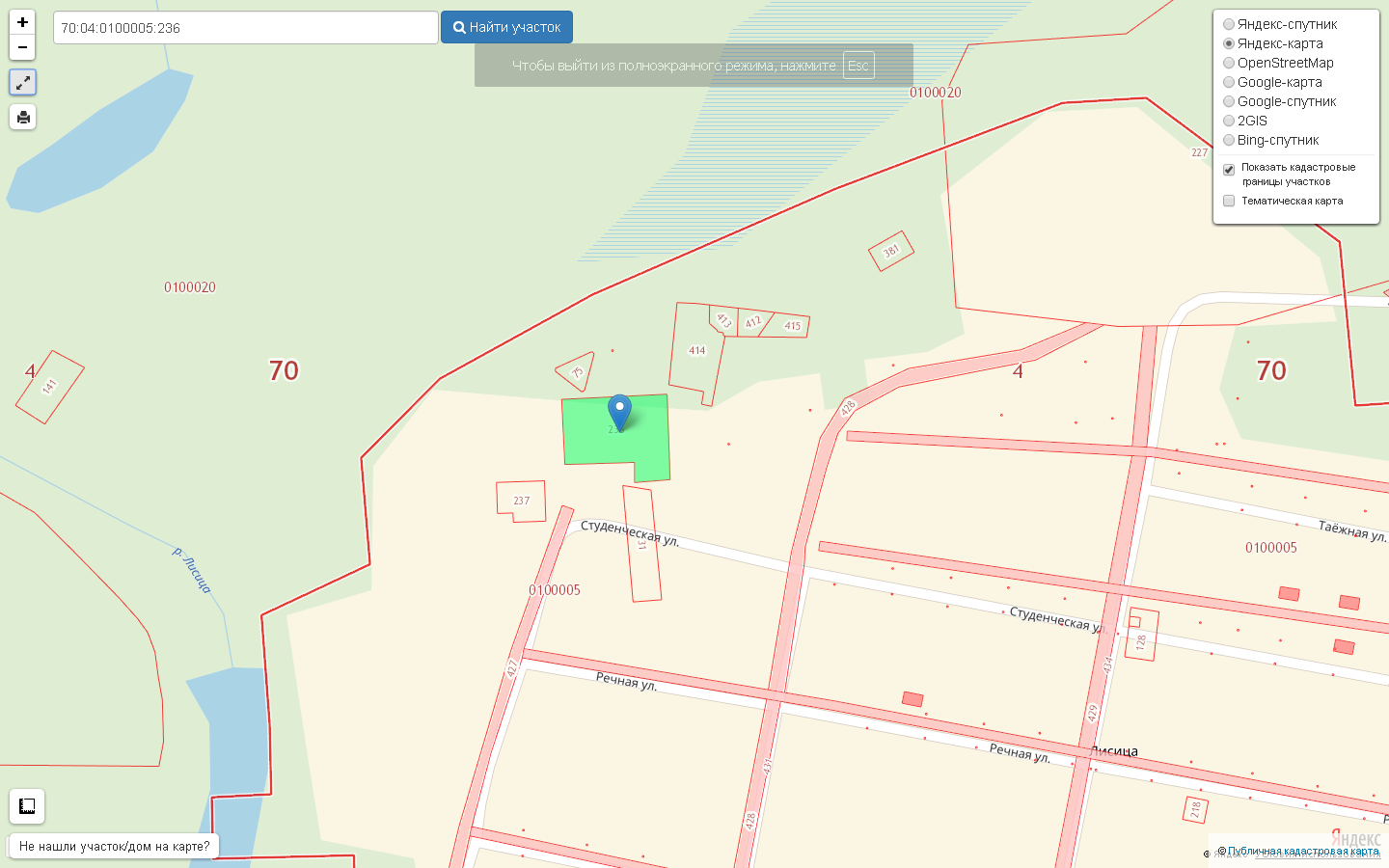 